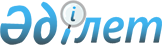 Об установлении повышенных на двадцать пять процентов должностых окладов и тарифных ставок гражданским служащим, социального обеспечения, образования, культуры и спорта, работающих в аульной (сельской) местности
					
			Утративший силу
			
			
		
					Решение маслихата Есильского района Северо-Казахстанской области от 22 декабря 2008 года N 12/82. Зарегистрировано Управлением юстиции Есильского района Северо-Казахстанской области 30 января 2009 года N 13-6-110. Утратило силу решением маслихата Есильского района Северо-Казахстанской области от 5 июля 2013 года N 18/99      Сноска. Утратило силу решением маслихата Есильского района Северо-Казахстанской области от 05.07.2013 N 18/99      

В соответствии с пунктом 2 статьи 238 Трудового кодекса Республики Казахстан от 15 мая 2007 года № 251, пунктом 4 статьи 18  Закона Республики Казахстан «О государственном регулировании развития агропромышленного комплекса и сельских территорий» от 8 июля 2005 года № 66, подпунктом 15 пункта 1 статьи 6 Закона Республики Казахстан «О местном государственном управлении в Республике Казахстан» от 23 января 2001 года № 148, районный маслихат РЕШИЛ:



      1. Установить повышенные на двадцать пять процентов должностные оклады и тарифные ставки гражданским служащим, социального обеспечения, образования, культуры и спорта, работающим в Есильском районе Северо-Казахстанской области, по сравнению с окладами и ставками гражданских служащих, занимающихся этими видами деятельности в городских условиях, за счет средств местного бюджета.



      2. Настоящее решение вводится в действие по истечении десяти календарных дней после первого официального опубликования.      Председатель сессии                            Секретарь

      районного маслихата                         районного маслихата

      Г. Макаров                                  Б. Шериязданов
					© 2012. РГП на ПХВ «Институт законодательства и правовой информации Республики Казахстан» Министерства юстиции Республики Казахстан
				